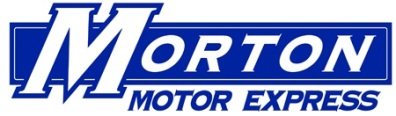 2024 HOLIDAY SCHEDULEMemorial Day May 27, 2024 – CLOSEDIndependence Day July 4, 2024 – CLOSEDLabor Day September 2, 2024 – CLOSEDThanksgiving Day November 28, 2024 – CLOSED			     November 29, 2024 – LIMITED SERVICEChristmas December 24, 2024 – CLOSED                   December 25, 2024 – CLOSEDNew Year’s Day January 1, 2026 - CLOSED